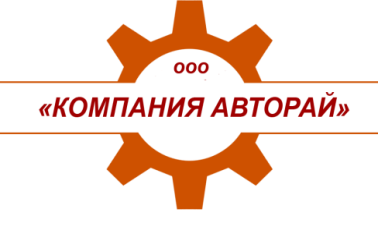 Прайс на комплект  переоборудования  К-700Ед. изм.Ценабез НДСЦенас НДСКомплект  переоборудования   К-700Комплект  переоборудования   К-700К-т20 68024 402Переходный диск701.0016-01421Передняя опора в сборе701.1005.0101Опора задняя левая701.1007151Опора задняя правая701-1007201Пластина к опоре правой701.1007161Пластина к опоре левой701.10070211Уголок701.1007172Трубка отвода топлива5336-1304030Я81Трубка подвода топлива к подкачке 5320-1104260Я81Патрубок отводящий  701.1801105Рукав D=100 L=1000701.3708101Фланец на ТКР701.1118251Патрубок подводящий водяного насоса150Я-13071Рукав подводящий водяной насоса701.13.0251Рукав отводящий водяной701.13.0102Труба переходная всасывающая701.1115.0321Проставочное кольцо701Я1Пластина регулировочная2Пластина 180х1802Прокладка на ТКР1Диффузор 34х1202Обвязка компрессора1Комплект метизов1Комплект рукавов1Итого за комплект  переоборудования    К - 700Итого за комплект  переоборудования    К - 700Итого за комплект  переоборудования    К - 70020 68024 402